PROSPECT WALK ALLOTMENTS AND COVID-19THIS SITE IS TO BE USED FOR FOOD GROWING AND EXERCISE ONLY.  The Department for the Environment, Food and Rural Affairs (DEFRA)  allows working on an allotment as a way of exercising and providing food ONLY if we comply with government advice: KEEP AT LEAST 2 METRES BETWEEN YOU AND ANYONE ELSE. ONLY ALLOTMENT MEMBERS AND THEIR HOUSEHOLDS ALLOWED ON THE PLOT.DON’T SHARE TOOLS. DON’T TAKE PUBLIC TRANSPORT TO THE SITE.  WALK OR CYCLE. NO COMMUNAL ACTIVITIES or SOCIALISING.KEEP SOAP ON YOUR PLOT AND WASH YOUR HANDS BEFORE DURING AND AFTER VISITING THE SITE – ESPECIALLY AFTER TOUCHING THE PADLOCK AND TAPS.  DON’T WASH YOUR HANDS IN THE WATER TANKS. DRY WITH PAPER TOWEL TO REMOVE DEAD SKIN. COMPOST IT. AVOID FIRES AS THIS AFFECTS PEOPLE’S RESPIRATORY SYSTEMS.PLEASE DONATE ANY SURPLUS PLANTS OR PRODUCE TO THE LOCAL COMMUNITY.For more information go to https://www.nsalg.org.uk/news/covid19-information/ 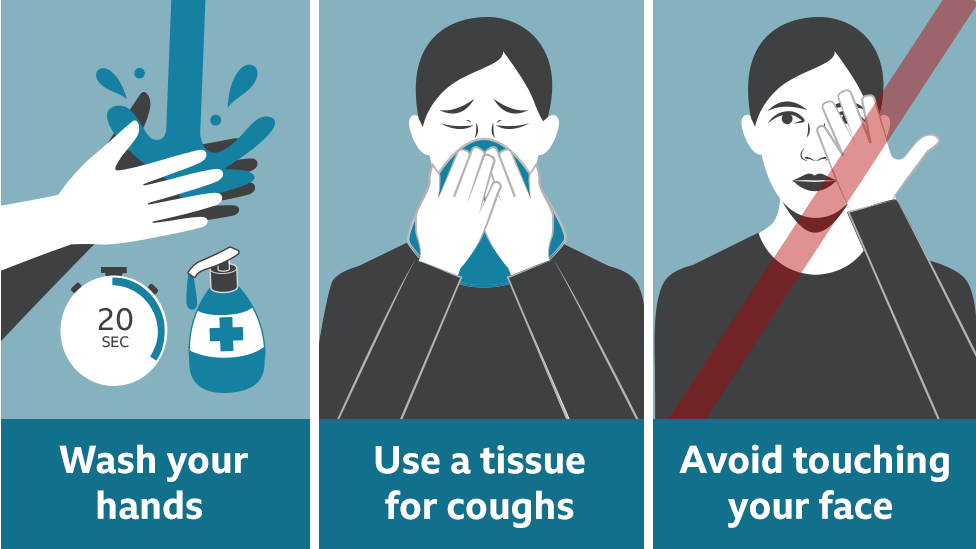 